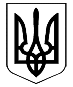 ВЕЛИКОДИМЕРСЬКА СЕЛИЩНА РАДАБРОВАРСЬКОГО РАЙОНУ КИЇВСЬКОЇ ОБЛАСТІР І Ш Е Н Н ЯПро затвердження проекту землеустроющодо відведення земельної ділянкиу разі зміни її цільового призначеннягр. Гришку Віталію Сергійовичу           Розглянувши проект землеустрою щодо відведення земельної ділянки у разі зміни їх цільового призначення гр. Гришка Віталія Сергійовича з ведення особистого селянського господарства на будівництво і обслуговування житлового будинку, господарських будівель і споруд (присадибна ділянка) в смт Велика Димерка, вул. Соборна, площею 0,1613 га, розроблений ФОП Бондаренко К.В., керуючись ст. 26, ч. 1 ст. 59 Закону України «Про місцеве самоврядування в Україні», ст. 50 Закону України «Про землеустрій», п. 5 ст. 16 Закону України «Про державний земельний кадастр», ст. ст. 118, 122, 123, 186-1 Земельного кодексу України, враховуючи позитивні висновки та рекомендації постійної депутатської комісії з питань земельних відносин та охорони навколишнього природного середовища, селищна радаВ И Р І Ш И Л А:Затвердити проект землеустрою щодо відведення земельної ділянки у разі зміни її цільового призначення яка знаходить в приватній власності гр. Гришку Віталію Сергійовичу з ведення особистого селянського господарства на будівництво і обслуговування житлового будинку, господарських будівель і споруд (присадибна ділянка) в смт Велика Димерка, вул. Соборна, площею 0,1613 га, розроблений ФОП Бондаренко К.В.Змінити цільове призначення земельної ділянки з ведення особистого селянського господарства на будівництво і обслуговування житлового будинку, господарських будівель і споруд (присадибна ділянка) кадастровий номер 3221281201:01:056:0040.Гр. Гришку Віталію Сергійовичу приступити до використання земельної ділянки за цільовим призначенням після реєстрації речового права на земельну ділянку та отримання правовстановлюючих документів на земельні ділянки.Селищний голова                                                           Анатолій БОЧКАРЬОВ смт Велика Димерка03 грудня 2020 року№ 44 ІІ-VIIІ                    